Head Teacher: Ben Snowdon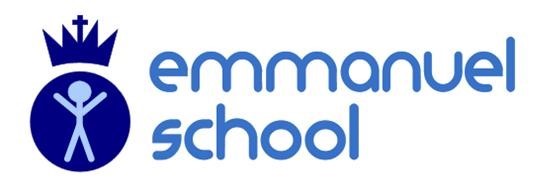 Telephone: 01332 340505 Email: office@emmanuel.derby.sch.uk 	Juniper Lodge  	 	 43 Kedleston Road   Derby  DE22 1FP     APPLICATION FORM  for admission in September/ January/April * 201__   (*delete as applicable)  P.T.O.  I/we understand the aims and principles of the school as set out in the school prospectus and wish to see my child educated in a way that conforms with the Gospel of Jesus Christ and the Kingdom of God.  I/we agree to pay school fees on the 1st of the month. I/we agree to giving a half term’s notice should I withdraw my child from Emmanuel (NB this is a school half term e.g. to leave at the end of the summer term notice must be given before the summer half term) Signed:..........................................................(Father) ……………………………....……………………. (Mother)  Date: ............................................... THE CHILD M/F First  name(s) Surname Address   Telephone No. - home D.O.B. Position in family Religion/Faith Nationality & home language Other language understood Previous school/nursery From To Medical conditions of which staff should be aware Allergies Special dietary needs Family Doctor Surgery address Telephone no. Regular medication PARENTS/GUARDIANS Mother : Full name Occupation Work address Work telephone Mobile no. Email address Father : Full name Occupation Work address Work telephone Mobile no. Email address Alternative contact in case of emergency Alternative contact in case of emergency Name &relationship to child Telephone no. Other information (other agencies e.g. speech therapist, physiotherapist etc.) Other information (other agencies e.g. speech therapist, physiotherapist etc.) Please add any other comments below which you feel may be helpful: Please add any other comments below which you feel may be helpful: 